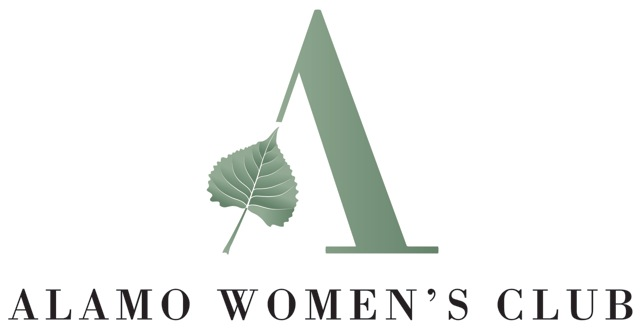                 2019/2020 ANNUAL MEMBER PARTICIPATION SHEETName: __________________________________                Date_________________KITCHEN CREW – your first AWC obligation!      Kitchen crew provides coffee/tea/water & refreshments, sets & cleans upEach member must choose ONE month to help at the 2nd and 4th Wednesday Business and Luncheon meetings.  Your choice is assigned based upon when your dues/forms are received.                              Please rank your preferences 1-3:      September          October	November/December	January	BOARD MEMBER	      February	 March	April		May		June		 ______________________________________________________________________We need everyone involved in AWC!Choose at least one CLUB committee to Lead or join – This is your second AWC obligation! CLUB COMMITTEES with ongoing commitment throughout the year        Works with President: 	  General Federation of Women’s Clubs (GFWC) Liaison – attends district meetingsWorks with Vice President Programs & ActivitiesLead  Participant            Audio Visual Committee –audio visual, TV, computer, microphone systems; sets up                   equipment & helps as needed           Evites & RSVP’s – creates/organizes online invitations/RSVPs for luncheons/special events            Catering Coordinator(s) – coordinates monthly club luncheons with caterer	           Decorations – designs/makes luncheon table & holiday decors           Kitchen Crew Coordinator(s) – supervises monthly kitchen crewWorks with Recording Secretary:           Photographer and her assistants, photograph AWC members, events & activities           Publicity – write/submit articles to newspapers/social media; help publicize fundraising events           Banners – designs, purchases and displays banners as needed            Website committee – maintains & updates website as needed. Training provided!            Historian – Collects/organizes/maintains AWC awards, newspaper articles, etc.           Newsletter Editor – creates & emails monthly newsletter Works with Membership Chair:              Lead    Participant                                                                                                              Merry Mentors committee– Coordinates prospective/new member coffees/socials 	          Greeter Coordinator – organizes & schedules greeters for meetings	          Sunshine Correspondence – sends birthday and support cards         E. Works with Ways & Means Chair:  FUNDRAISERS! Please select one (or more!)           Spring Fundraiser 2020              Authors’ Faire- 2020                         Jewelry Sales in support of AWC scholarshipsOPTIONAL: Works with Philanthropy Chair – periodic “done in a day” eventsOur Philanthropy liaisons need volunteers periodically throughout the year.  Please check which                 philanthropies interest you and you will be contacted by liaisons only when needed or you may also        sign up at Business Meetings. Canine Companions for Independence George Mark Children’s House Youth Homes  We Care Children’s Services Scholarship Committee (late winter/early spring)    –reviews and selects scholarship recipientsOPTIONAL: Just For Fun!  We encourage everyone to participate in a social committee                                                         & get to know members in small group settings!! Join as many as you’d like!Groups/Clubs—meet throughout the yearWe need a Club Coordinator/Lead for each club!	 Most Clubs need just a scheduling coordinator. *Nosh & Explore and Wine & Dine both need a couple of members to be the Leads to plan & coordinate events.           Being a Lead of either of these two groups satisfies your obligation for Club committee participation too!Lead   Participant        Book Clubs – meets 3rd Wednesday        Golf & Giggles – join a fun group of golfers              (plays on 2nd Thursday)                                                                                                       (1st            Stitch in Time  - bring your stitching project	  (meets 2nd Tuesday)                                                                                                                                                                                                                                    *Nosh & Explore – committee organizes fun &                                                                                                          Interesting excursions throughout the Bay Area